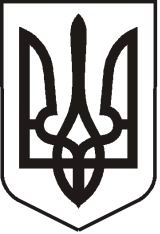  УКРАЇНАЛУГАНСЬКА   ОБЛАСТЬПОПАСНЯНСЬКА  МІСЬКА  РАДАВИКОНАВЧИЙ КОМІТЕТРIШЕННЯ 15 грудня 2017 р.                                     м. Попасна	                                              № 115 Про схвалення проекту Програмизагальноміських заходів з головами вуличних та квартальних комітетів м. Попасна на 2018 рікЗаслухавши   інформацію  заступника  Попаснянського   міського  голови Гапотченко І.В. щодо проекту Програми загальноміських заходів з головами вуличних та квартальних комітетів  м. Попасна на 2018 рік, з метою покращення роботи з органами самоорганізації населення, керуючись  ст.ст.25, 52 Закону України «Про місцеве самоврядування в Україні»,   виконавчий комітет Попаснянської  міської радиВИРІШИВ:Схвалити проект  Програми загальноміських заходів з головами вуличних та квартальних комітетів м. Попасна на 2018 рік (додається) та винести її на розгляд чергової сесії Попаснянської міської ради. Контроль за виконанням даного рішення покласти на заступника міського голови Гапотченко І.В.      Міський голова                                                                                    Ю.І. Онищенко	                                                                                                                              Додаток                                                                                                                    до рішення  виконкому                                                                                                                     міської ради                                                                                                                    від  15.12.2017 № 115Проект Програмизагальноміських заходів по роботі з головами вуличних та квартальних  комітетів м. Попасна на 2018 рікМета Програми      Програма міських заходів по роботі з головами вуличних та квартальних  комітетів м. Попасна на 2018 рік (далі Програма) спрямована на підтримку органів самоорганізації населення у місті, вдосконалення діяльності вуличних та квартальних комітетів, підвищення ефективності, результативності їх роботи у вирішенні життєво важливих питань мешканців приватного сектора.    Приватний сектор міста умовно розподілений на 72 райони, що обслуговуються головами квартальних та вуличних комітетів. На час розробки програми у приватному секторі міста  працює 52 голови вуличних та квартальних комітетів, на 20 умовних районах голови вуличних та квартальних комітетів не обрані. Основні завдання Програмистворення умов для розвитку самоврядування у м. Попасна;організація роботи вуличних та квартальних комітетів;заохочення мешканців міста до роботи в органах самоорганізації населення;координація роботи голів вуличних та квартальних комітетів з громадою.Заходи ПрограмиПроведення семінарів та зустрічей з головами вуличних та квартальних комітетів.Видача довідок мешканцям приватного сектора головами вуличних та квартальних комітетів.Придбання печаток для голів квартальних та вуличних комітетів.Передплата  газети «Попаснянський  вісник» на 2018 рік для голів вуличних та квартальних комітетів.Очікувані  результати від реалізації ПрограмиПідвищення авторитету голів квартальних та вуличних комітетів серед населення міста; покращення роботи щодо самоорганізації населення; розвиток місцевого самоврядування у місті.Обсяги та джерела фінансування Програми Програма фінансується за рахунок коштів міського бюджету.Координація та контроль за виконанням ПрограмиКоординацію та контроль за ходом виконання Програми здійснює постійна комісія з питань бюджету, фінансів, соціально-економічного розвитку, комунальної власності та регуляторної політики.  Виконавчий комітет міської ради звітує про виконання програми на сесії Попаснянської міської ради за підсумками року. Міський голова                                                                            Ю.І.Онищенко№ з/пЗаходиЗагальна сума, грн.1Передплата газети «Попаснянський  вісник» на 2018 рік  для  голів вуличних та квартальних комітетів (52*301.80 грн.)15 693.602Придбання товарів для вітання з Днем народження  голів вуличних та квартальних комітетів (ручка, блокнот, листівка)2556.403Виготовлення печаток для новообраних голів квартальних та вуличних комітетів (15 шт.*250.00 грн.)3750.00Разом:22000.00